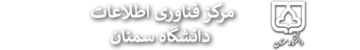 Help Logout:  Rahman Saadat   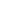 Home Reports My Profile Top of FormBottom of FormTop of Form... Bottom of FormShared Meetings User Meetings Copyright © 2001 - 2018 Adobe Systems Incorporated and its licensors. All rights reserved.      Shared Meetings >  کلاس مجازي دکتر رحمان سعادت >  مدل جاذبه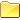 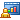 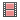   Shared Meetings >  کلاس مجازي دکتر رحمان سعادت >  مدل جاذبه  Shared Meetings >  کلاس مجازي دکتر رحمان سعادت >  مدل جاذبهRecording InformationActions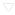 Recording InformationActionsTitle:مدل جاذبهType:RecordingDuration:00:48:42Disk usage:78841.2 KBPermissions:Same as parent folderURL for Viewing:http://vc.semnan.ac.ir/ptpvmh7xn8hb/Summary:Recording Date:04/21/2020 1:43 PM